        BARNSLEY & DISTRICT JUNIOR FOOTBALL LEAGUE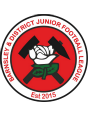                          Affiliated to Sheffield & Hallamshire County FASecretary 							                                                                                                                                                                                                     Gavin Logan								                                                                                                                                                                                                       112 Canal Street 							                                                                                                                                                                                                     Barnsley 								                                                                                                                                                                                                                              S71 1LR							                                                                                                                                                                                                                         					                                                                                                                                                                    Mobile :	07901 229251                                                                                                                                                                                                                    Email : 	gav.logan18@outlook.comD3 FORM		TRANSFER FORMTransfer of a registered player from one club / team to anotherYours Sincerely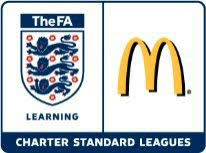 Gavin Logan – League Secretary                                                                            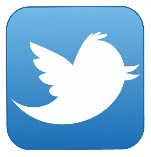 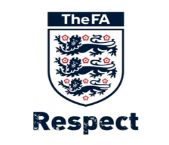 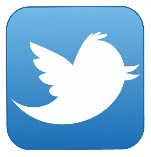 Part One – Player to CompletePart One – Player to CompleteI am at present a registered player with;I am at present a registered player with;(Name of Club)I desire, with the permission of the Management Committee of the Barnsley and District Junior Football League, to be transferred to;I desire, with the permission of the Management Committee of the Barnsley and District Junior Football League, to be transferred to;(Name of Club)Player or Parents SignaturePart Two - Departing Club / Team Manager to CompletePart Two - Departing Club / Team Manager to CompleteI assert to transfer of registered player; I assert to transfer of registered player; Player (Name of Player)From   (Name of Club)To        (Name of Club)Manager or Club Secretary SignaturePart Three - New Club / Team Manager to CompletePart Three - New Club / Team Manager to CompleteI desire the transfer of registered player;I desire the transfer of registered player;Player (Name of Player)From   (Name of Club)To       (Name of Club)Manager or Secretary SignaturePart Four - League Secretary to Complete (Management Team)Part Four - League Secretary to Complete (Management Team)Part Four - League Secretary to Complete (Management Team)Part Four - League Secretary to Complete (Management Team)I hereby certify that I have this day transferred the registration of;I hereby certify that I have this day transferred the registration of;I hereby certify that I have this day transferred the registration of;I hereby certify that I have this day transferred the registration of;Player   (Name of Player)From    (Name of Club)To         (Name of Club)League Secretary’s SignatureDate: